Para dar definición de un sustantivo, utiliza:Es una especie de..., es algo parecido a..., es como... utilizamos esto para...Para dar definición de un verbo, utiliza:Lo hacemos cuando...También se puede utilizar antónimos y sinónimos.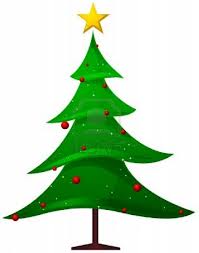 Árbol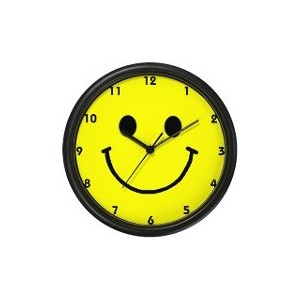 Reloj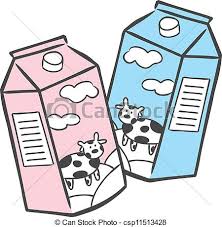 Leche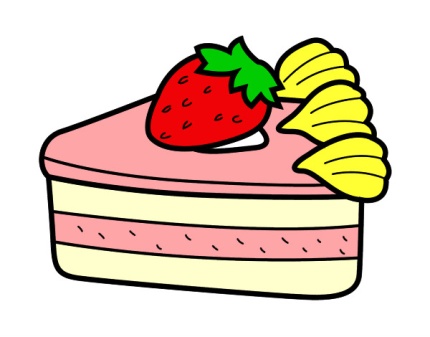 Pastel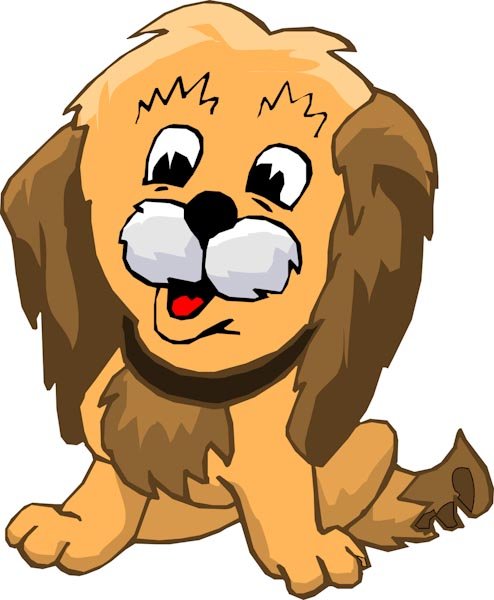 Perro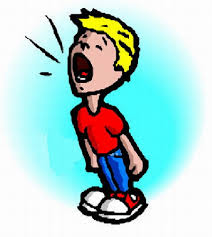 Gritar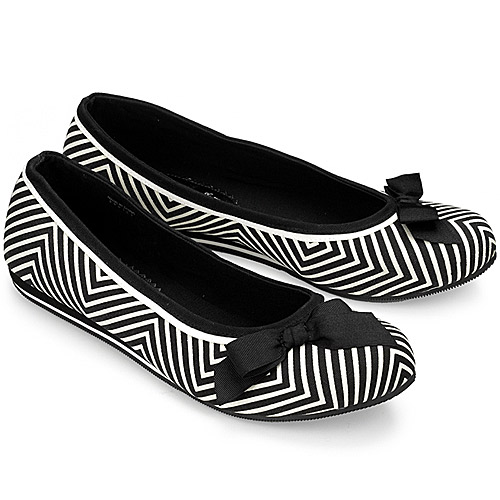 Zapatos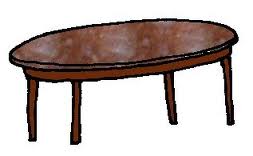 Mesa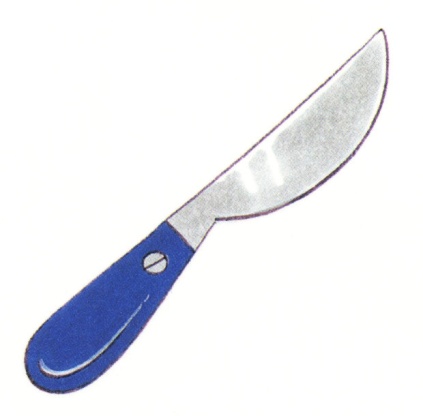 Cuchillo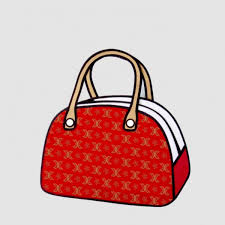 Bolso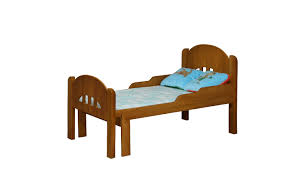 Cama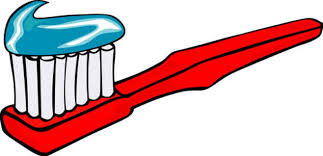 Cepillo de dientes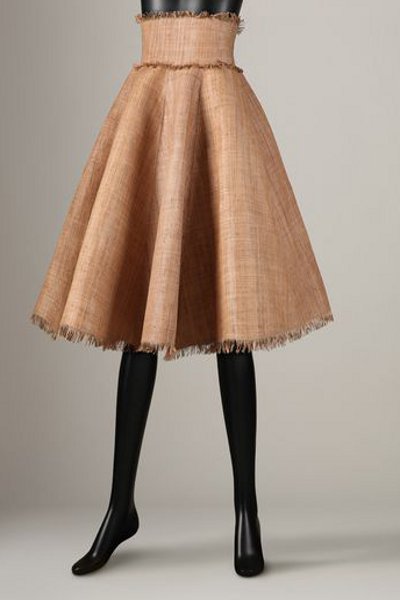 Falda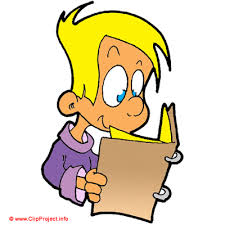 Leer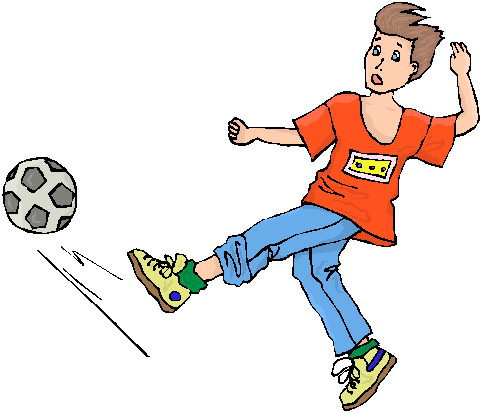 Fútbol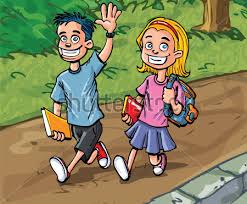 Ir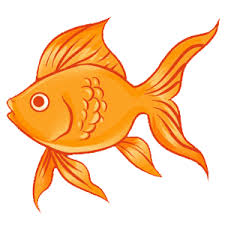 Pez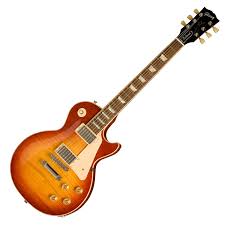 Guitarra